ReligiaTemat: Skład Apostolski - w co ja wierzę?1.Skład Apostolski Wierzę w Boga Ojca Wszechmogącego, Stworzyciela nieba i ziemi, i w Jezusa Chrystusa, Syna Jego Jedynego, Pana naszego, który się począł z Ducha Świętego, narodził się z Maryi Panny, umęczon pod Ponckim Piłatem, ukrzyżowan, umarł i pogrzebion, zstąpił do piekieł, trzeciego dnia zmartwychwstał, wstąpił na niebiosa, siedzi po prawicy Boga Ojca wszechmogącego, stamtąd przyjdzie sądzić żywych i umarłych. 
Wierzę w Ducha Świętego, święty Kościół powszechny, świętych obcowanie, grzechów odpuszczenie, ciała zmartwychwstanie, żywot wieczny. Amen.2.Obejrzyj film https://www.youtube.com/watch?v=OhrvzeS1bmc3. Proszę wyciąć obrazki i ułożyć według kolejności (tak jak Skład Apostolski) i wkleić do zeszytu.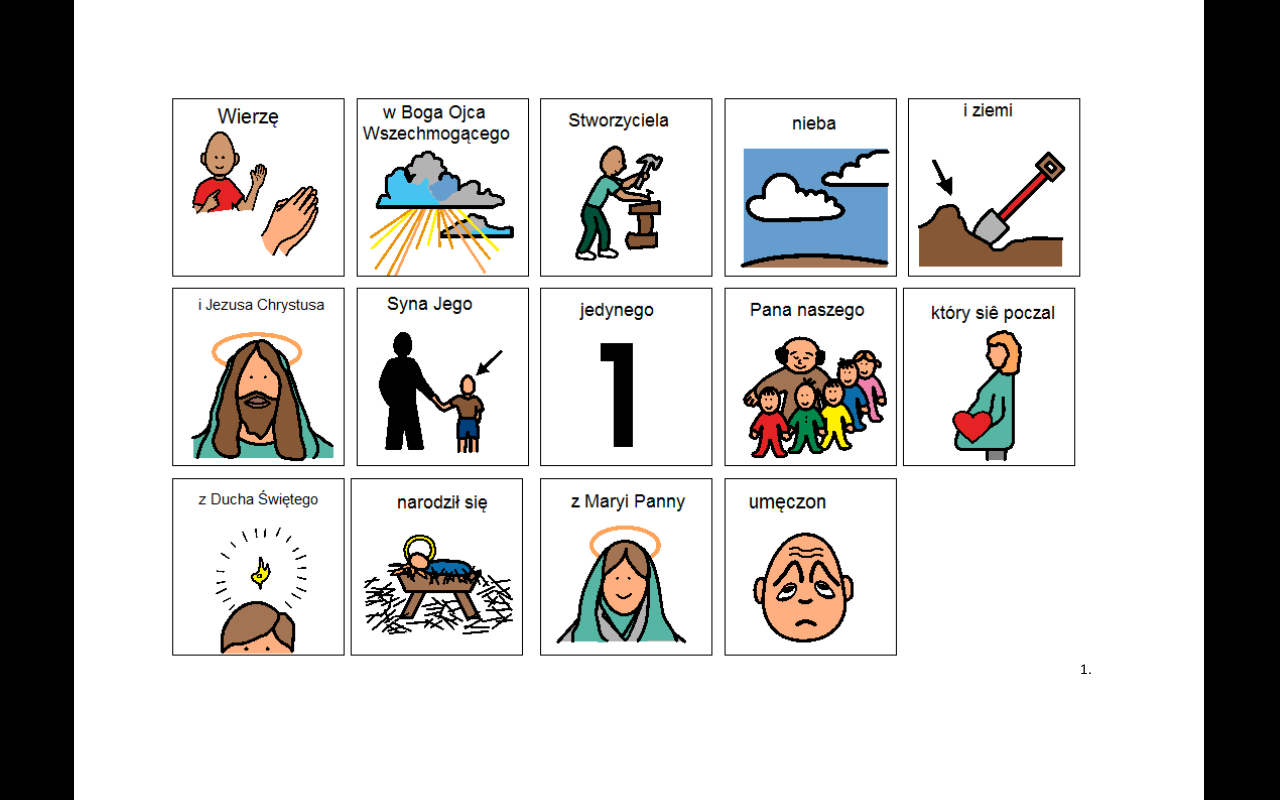 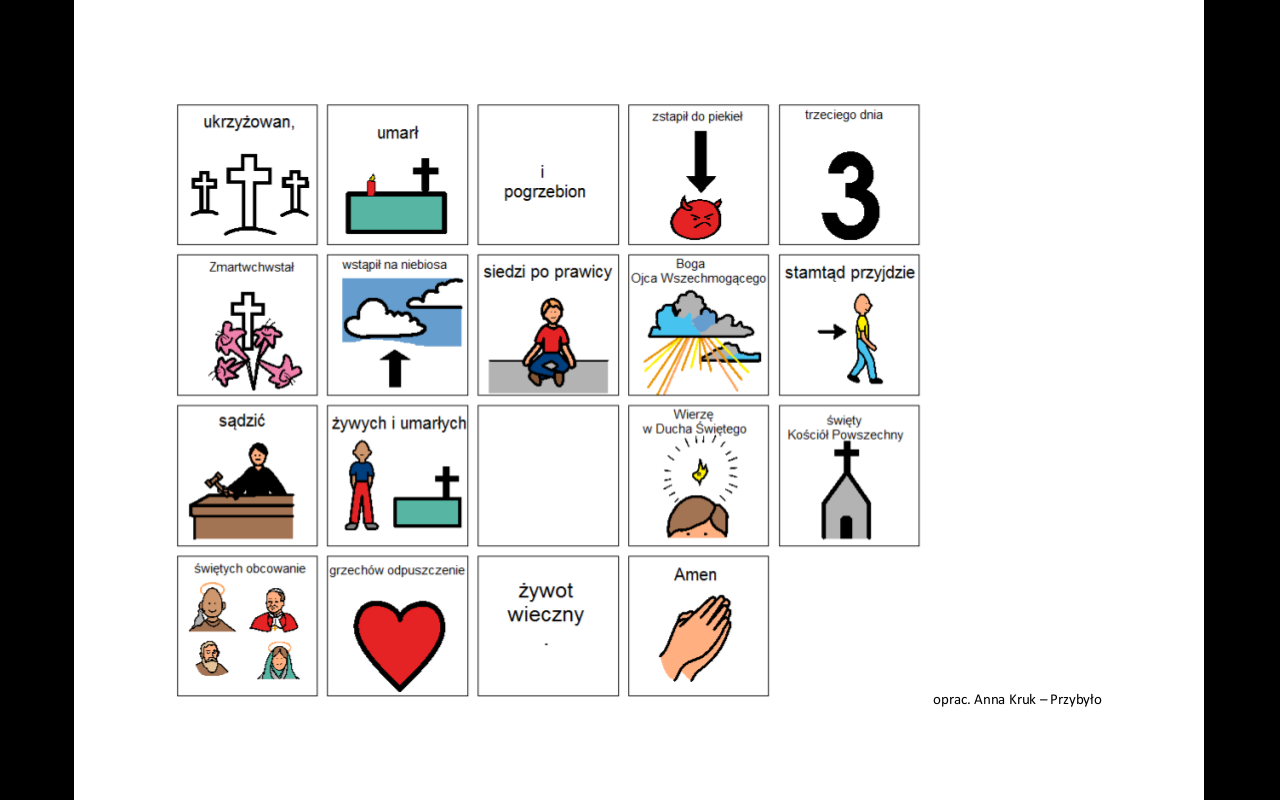 